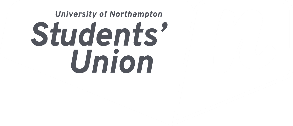 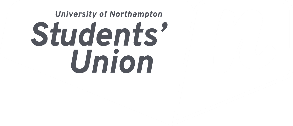 Trustee ReportOctober 2018 Student CouncilRafael Garcia-Krailing UNIVERSITY OF NORTHAMPTON STUDENTS’ UNIONMEETING OF THE BOARD OF TRUSTEES MAIN BOARDThursday 21st June 2018PRESENT:	R Garcia-Krailing (RGK) (Chair), R Aveling (RA), M Storr (MS), I Nagra (IN), D Lewis (DL), D Zhong (DZ), W Irwin (WI), P Henry (PH)MINUTES:	K Macintyre (KM)APOLOGIES:	G Gannaway (GG), J Corbett (JC)ABSENT:	ATTENDANCE:	P Sturgeon (PS), R Bradshaw (RB), G Lovegrove (GL), Shangyin Ji (SJ)Key Highlights:Introduction of new student Trustee, Psaul HenryIncorporation of the commercial arm into Northampton Students’ Union Services Limited.Increase in meeting frequency to 5 meetings and an away day.Agreed a new Trustee reporting calendarA formal Board review to take place may 2019Recruitment to commence for two Trustee positionsNew Students’ Union brand identity agreedUNIVERSITY OF NORTHAMPTON STUDENTS’ UNIONMEETING OF THE BOARD OF TRUSTEES MAIN BOARDThursday 13th SeptemberPRESENT:	R Garcia-Krailing (RGK) (Chair), R Aveling (RA), M Storr (MS), I Nagra (IN),, W Irwin (WI), P Henry (PH) R Bradshaw (RB), G Lovegrove (GL), Shangyin Ji (SJ), J Corbett (JC).MINUTES:	K Macintyre (KM)APOLOGIES:	G Gannaway (GG)ABSENT:	ATTENDANCE:	P Sturgeon (PS), Y Anderson (YA)Key Highlights:Approval of the new delegated scheme of authorityApproval of next meeting dates Approval of 2018/19 budget Approval of Returning officerReserves and Investments Policy approval